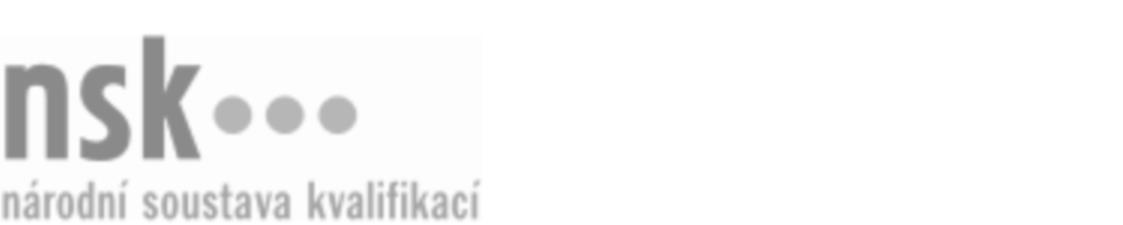 Autorizované osobyAutorizované osobyAutorizované osobyAutorizované osobyAutorizované osobyAutorizované osobyAutorizované osobyAutorizované osobySommelier/sommelierka (kód: 65-010-H) Sommelier/sommelierka (kód: 65-010-H) Sommelier/sommelierka (kód: 65-010-H) Sommelier/sommelierka (kód: 65-010-H) Sommelier/sommelierka (kód: 65-010-H) Sommelier/sommelierka (kód: 65-010-H) Sommelier/sommelierka (kód: 65-010-H) Sommelier/sommelierka (kód: 65-010-H) Autorizující orgán:Autorizující orgán:Ministerstvo pro místní rozvojMinisterstvo pro místní rozvojMinisterstvo pro místní rozvojMinisterstvo pro místní rozvojMinisterstvo pro místní rozvojMinisterstvo pro místní rozvojMinisterstvo pro místní rozvojMinisterstvo pro místní rozvojMinisterstvo pro místní rozvojMinisterstvo pro místní rozvojMinisterstvo pro místní rozvojMinisterstvo pro místní rozvojSkupina oborů:Skupina oborů:Gastronomie, hotelnictví a turismus (kód: 65)Gastronomie, hotelnictví a turismus (kód: 65)Gastronomie, hotelnictví a turismus (kód: 65)Gastronomie, hotelnictví a turismus (kód: 65)Gastronomie, hotelnictví a turismus (kód: 65)Gastronomie, hotelnictví a turismus (kód: 65)Povolání:Povolání:Sommelier vinný nebo pivníSommelier vinný nebo pivníSommelier vinný nebo pivníSommelier vinný nebo pivníSommelier vinný nebo pivníSommelier vinný nebo pivníSommelier vinný nebo pivníSommelier vinný nebo pivníSommelier vinný nebo pivníSommelier vinný nebo pivníSommelier vinný nebo pivníSommelier vinný nebo pivníKvalifikační úroveň NSK - EQF:Kvalifikační úroveň NSK - EQF:333333Platnost standarduPlatnost standarduPlatnost standarduPlatnost standarduPlatnost standarduPlatnost standarduPlatnost standarduPlatnost standarduStandard je platný od: 30.08.2023Standard je platný od: 30.08.2023Standard je platný od: 30.08.2023Standard je platný od: 30.08.2023Standard je platný od: 30.08.2023Standard je platný od: 30.08.2023Standard je platný od: 30.08.2023Standard je platný od: 30.08.2023Sommelier/sommelierka,  28.03.2024 19:03:46Sommelier/sommelierka,  28.03.2024 19:03:46Sommelier/sommelierka,  28.03.2024 19:03:46Sommelier/sommelierka,  28.03.2024 19:03:46Sommelier/sommelierka,  28.03.2024 19:03:46Strana 1 z 2Strana 1 z 2Autorizované osobyAutorizované osobyAutorizované osobyAutorizované osobyAutorizované osobyAutorizované osobyAutorizované osobyAutorizované osobyAutorizované osobyAutorizované osobyAutorizované osobyAutorizované osobyAutorizované osobyAutorizované osobyAutorizované osobyAutorizované osobyNázevNázevNázevNázevNázevNázevKontaktní adresaKontaktní adresa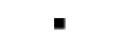 AKADEMIE PROFESNÍHO VZDĚLÁVÁNÍ s.r.o.AKADEMIE PROFESNÍHO VZDĚLÁVÁNÍ s.r.o.AKADEMIE PROFESNÍHO VZDĚLÁVÁNÍ s.r.o.AKADEMIE PROFESNÍHO VZDĚLÁVÁNÍ s.r.o.AKADEMIE PROFESNÍHO VZDĚLÁVÁNÍ s.r.o.Pivovarská 273, 68601 Uherské HradištěPivovarská 273, 68601 Uherské HradištěAKADEMIE PROFESNÍHO VZDĚLÁVÁNÍ s.r.o.AKADEMIE PROFESNÍHO VZDĚLÁVÁNÍ s.r.o.AKADEMIE PROFESNÍHO VZDĚLÁVÁNÍ s.r.o.AKADEMIE PROFESNÍHO VZDĚLÁVÁNÍ s.r.o.AKADEMIE PROFESNÍHO VZDĚLÁVÁNÍ s.r.o.Pivovarská 273, 68601 Uherské HradištěPivovarská 273, 68601 Uherské HradištěPivovarská 273, 68601 Uherské HradištěPivovarská 273, 68601 Uherské HradištěČeská barmanská asociace, z.s.Česká barmanská asociace, z.s.Česká barmanská asociace, z.s.Česká barmanská asociace, z.s.Česká barmanská asociace, z.s.Šimáčkova 704/135, 62800 BrnoŠimáčkova 704/135, 62800 BrnoČeská barmanská asociace, z.s.Česká barmanská asociace, z.s.Česká barmanská asociace, z.s.Česká barmanská asociace, z.s.Česká barmanská asociace, z.s.Šimáčkova 704/135, 62800 BrnoŠimáčkova 704/135, 62800 BrnoŠimáčkova 704/135, 62800 BrnoŠimáčkova 704/135, 62800 BrnoSOU a SOŠ, SČMSD, Znojmo, s.r.oSOU a SOŠ, SČMSD, Znojmo, s.r.oSOU a SOŠ, SČMSD, Znojmo, s.r.oSOU a SOŠ, SČMSD, Znojmo, s.r.oSOU a SOŠ, SČMSD, Znojmo, s.r.oPřímětická 1812, 66902 ZnojmoPřímětická 1812, 66902 ZnojmoSOU a SOŠ, SČMSD, Znojmo, s.r.oSOU a SOŠ, SČMSD, Znojmo, s.r.oSOU a SOŠ, SČMSD, Znojmo, s.r.oSOU a SOŠ, SČMSD, Znojmo, s.r.oSOU a SOŠ, SČMSD, Znojmo, s.r.oPřímětická 1812, 66902 ZnojmoPřímětická 1812, 66902 ZnojmoPřímětická 1812, 66902 ZnojmoPřímětická 1812, 66902 ZnojmoSoukromá hotelová škola Bukaschool s.r.o.Soukromá hotelová škola Bukaschool s.r.o.Soukromá hotelová škola Bukaschool s.r.o.Soukromá hotelová škola Bukaschool s.r.o.Soukromá hotelová škola Bukaschool s.r.o.Františka Kmocha 1823, 43401 MostFrantiška Kmocha 1823, 43401 MostFrantiška Kmocha 1823, 43401 MostFrantiška Kmocha 1823, 43401 MostStřední průmyslová škola a Střední odborná škola gastronomie a služeb Most, příspěvková organizaceStřední průmyslová škola a Střední odborná škola gastronomie a služeb Most, příspěvková organizaceStřední průmyslová škola a Střední odborná škola gastronomie a služeb Most, příspěvková organizaceStřední průmyslová škola a Střední odborná škola gastronomie a služeb Most, příspěvková organizaceStřední průmyslová škola a Střední odborná škola gastronomie a služeb Most, příspěvková organizaceJana Palacha 711, 43401 MostJana Palacha 711, 43401 MostStřední průmyslová škola a Střední odborná škola gastronomie a služeb Most, příspěvková organizaceStřední průmyslová škola a Střední odborná škola gastronomie a služeb Most, příspěvková organizaceStřední průmyslová škola a Střední odborná škola gastronomie a služeb Most, příspěvková organizaceStřední průmyslová škola a Střední odborná škola gastronomie a služeb Most, příspěvková organizaceStřední průmyslová škola a Střední odborná škola gastronomie a služeb Most, příspěvková organizaceJana Palacha 711, 43401 MostJana Palacha 711, 43401 MostStřední průmyslová škola a Střední odborná škola gastronomie a služeb Most, příspěvková organizaceStřední průmyslová škola a Střední odborná škola gastronomie a služeb Most, příspěvková organizaceStřední průmyslová škola a Střední odborná škola gastronomie a služeb Most, příspěvková organizaceStřední průmyslová škola a Střední odborná škola gastronomie a služeb Most, příspěvková organizaceStřední průmyslová škola a Střední odborná škola gastronomie a služeb Most, příspěvková organizaceStřední škola Brno, Charbulova, příspěvková organizaceStřední škola Brno, Charbulova, příspěvková organizaceStřední škola Brno, Charbulova, příspěvková organizaceStřední škola Brno, Charbulova, příspěvková organizaceStřední škola Brno, Charbulova, příspěvková organizaceCharbulova 1072/106, 61800 BrnoCharbulova 1072/106, 61800 BrnoStřední škola Brno, Charbulova, příspěvková organizaceStřední škola Brno, Charbulova, příspěvková organizaceStřední škola Brno, Charbulova, příspěvková organizaceStřední škola Brno, Charbulova, příspěvková organizaceStřední škola Brno, Charbulova, příspěvková organizaceCharbulova 1072/106, 61800 BrnoCharbulova 1072/106, 61800 BrnoCharbulova 1072/106, 61800 BrnoCharbulova 1072/106, 61800 BrnoStřední škola gastronomie a služeb, Přerov, Šířava 7Střední škola gastronomie a služeb, Přerov, Šířava 7Střední škola gastronomie a služeb, Přerov, Šířava 7Střední škola gastronomie a služeb, Přerov, Šířava 7Střední škola gastronomie a služeb, Přerov, Šířava 7Šířava  670/7, 75002 PřerovŠířava  670/7, 75002 PřerovSommelier/sommelierka,  28.03.2024 19:03:46Sommelier/sommelierka,  28.03.2024 19:03:46Sommelier/sommelierka,  28.03.2024 19:03:46Sommelier/sommelierka,  28.03.2024 19:03:46Sommelier/sommelierka,  28.03.2024 19:03:46Strana 2 z 2Strana 2 z 2